ПОСТ 1В компании «Формат-Сити» отдел продаж постоянно проходит обучение и повышение своей квалификации.Очередная экскурсия на производство, где наши менеджеры по продажам ознакомились с новым лазерным станком, который мы приобрели совсем недавно.К слову сказать, у станка очень широкие возможности. На нем можно изготовить: карманы для стендов, буквы из акрилового стекла, фирменные кубарики, буклетницы, ценники, статуэтки, подарочную и наградную продукцию, шаблоны для установки букв, трафареты, конструкторы для детей из фанеры, сувенирные коробки, мотивационные плакаты.Мы стараемся всегда актуализировать знания и навыки наших сотрудников, поэтому регулярно проводим обучение по новым возможностям нашего производства.Оставьте заявку на консультацию и наши менеджеры расскажут вам всё, что знают! Оставить онлайн-заявку: vk.com/app6013442_-45816585?form_id=1#form_id=1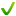  Позвонить по телефону: +7 (8332) 38-33-09ПОСТ 2Светодиодные бегущие строки — ярко, стильно и цепляюще!Преимущества бегущих строк: Позволяет демонстрировать информацию в яркой динамичной форме, используя различные спецэффекты.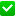  Лёгкая и оперативная смена информации. Акцент внимания клиента на важной информации о компании, акциях и предложениях.Рекламное агентство «Формат-Сити» изготавливает бегущие строки на любой вкус и цвет. Имеем в наличии и производим под заказ под ваши индивидуальные потребности.Сейчас самое время обзавестись таким видом рекламы, ведь темнеет всё раньше, а яркая светодиодная вывеска будет видна в любое время суток.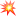  Оставить онлайн-заявку: vk.com/app6013442_-45816585?form_id=1#form_id=1 Позвонить по телефону: +7 (8332) 38-33-09ПОСТ 3Яркий интерьер с неоновой вывеской от «Формат Сити»!Мы создаем нереальную неоновую эстетику для бизнеса и личного пользования. Стильный неоновый светильник или вывеска способны сильно преобразить любое общественное заведение, офис продаж или просто домашний интерьер.Холодный неон — эффективная и недорогая технология для вывесок атмосферного декорирования пространства и архитектурной подсветки.Где можно применить:- Для внутреннего интерьера дома.- Оформление ресторана, агентства, магазина, отеля, клуба.- Крутой подарок кому угодно — родным, друзьям, начальнику, коллеге, компании.Преимущества использования холодного неона:- Яркое незабываемое свечение, освещающее пространство.- Экологичный и безопасный - не разобьется, подходит для детской.- Срок службы около 45000 часов непрерывной работы.Технология абсолютно безопасна и разрешена к использованию на улице и внутри любых помещений.Переходите по ссылке, чтобы получить консультацию или звоните по телефону: Оставить онлайн-заявку: vk.com/app6013442_-45816585?form_id=1#form_id=1 Позвонить по телефону: +7 (8332) 38-33-09ПОСТ 4Как повысить эффективность бизнеса хмурой осенью?Мы знаем ответ. Мы, «Формат Сити» — рекламная компания в городе Кирове.Разместим вашу рекламу на большом светодиодном экране на площади маршала Конева, где идет ежедневный многотысячный поток людей.- Стоимость 1 показа = 1 рубль.- 320 показов — именно столько раз вашу рекламу мы покажем за сутки.- 1 показ увидят 300+ человек.Что может быть размещено на экране:- Товары или услуги вашей компании.- Актуальные вакансии для соискателей.- Видеопоздравление или доска почета лучших сотрудников компании.- Время и место проведения любых мероприятий для концертных организаций (филармония, цирк, театры).Вашу рекламу ежедневно будут видеть десятки тысяч человек. Чтобы получить бесплатную консультацию по размещению, свяжитесь с нами любым удобным для вас способом: Оставить онлайн-заявку: vk.com/app6013442_-45816585?form_id=1#form_id=1 Позвонить по телефону: +7 (8332) 38-33-09ПОСТ 5